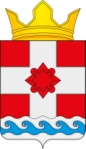 С О В Е Т   Д Е П У Т А Т О ВКУЗЬМИЩЕНСКОГО СЕЛЬСКОГО ПОСЕЛЕНИЯКостромского муниципального района Костромской областиР Е Ш Е Н И ЕВ соответствии с частью 4 статьи 15 Федерального закона 06.10.2003 N 131-ФЗ "Об общих принципах организации местного самоуправления в Российской Федерации", рассмотрев обращения главы администрации Костромского муниципального района Костромской области от 31.05.2023 г. № 1737 «О передаче на районный уровень полномочий по созданию условий для организации досуга и обеспечения жителей поселения услугами организаций культуры», от 07.06.2023 г. исх. № 1848 «О переводе учреждений культуры на бюджетный тип», руководствуясь Уставом Кузьмищенского сельского поселения Костромского муниципального района Костромской области, Совет депутатов Кузьмищенского сельского поселения Костромского муниципального района Костромской областиРЕШИЛ:1. Полномочия по созданию условий для организации досуга и обеспечения жителей поселения услугами организаций культуры муниципальному образованию Костромской муниципальный район Костромской области не передавать.2. Перевод учреждения культуры Кузьмищенского сельского поселения Костромского муниципального района Костромской области с казенного  типа хозяйствования на бюджетный тип хозяйствования не производить.3. Настоящее решение вступает в силу с момента его подписания.Председатель Совета депутатов,Глава Кузьмищенскогосельского поселения                                                                          О.Н. Голубева